Minutes of the Meeting of 8th November 2022Ashleworth Parish CouncilClerk: Nicky HillOrchard CottageHill Farm LaneTirleyGL194EZTel: 01452 781028            Email:ashleworthpc@gmail.com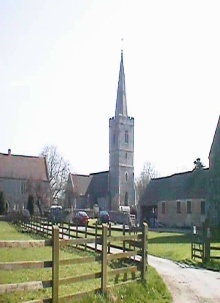 Councillors PresentIn attendance             Tony Eardley (TE) ChairmanClerk: Nicky Hill (NH)             Paul Finch (PF) Vice Chairman             Aly Shayle (AS)             James Joyce (JJ)             Grant Elliott (GE)             Paul McLain (PM)             Phillip Awford (PA)070/1122TE welcomed everyone to the meeting.No questions received from members of the public.071/1122Apologies for absence.Apologies received from Councillor Jill Smith.072/1122Declaration of Interests.TE declared an interest minute 077/1122 as he lives on the Green.073/1122To confirm and sign the minutes of the meetings 27TH September 2022 and exchange of backed up/updated APC files USB.No amendments were necessary, and the minutes were agreed and signed. The Clerk exchanged the APC updated USB with the Chairman.074/1122Matters arising /review of actions from the last meeting not on the agenda.TE reported that an email from TBC confirmed that the dog waste bin has been delivered. This was ordered in November 2021. NH confirmed once again with TBC, location details and payment from APC will be made upon receipt of completion of installation.GE reported on progress of millennium plaque refurbishment.075/1122Reports from invited speakers on relevant itemsCllr Jill Smith sent the following report:Borough Councillor Report – The Council Plan 2020-24 has been adopted in JulyThere has since been a notification that TBC can demonstrate at present a 5 year land supply, which is good news and will help prevent unwanted planning from speculative developers. There are Consultants looking at the General hospitals addressing the delays in Urgent and emergency care, delays in ambulance handovers at the hospitals and discharge planning. The Health Overview and Scrutiny committee will be kept up to date of any progress and the findings of this independent team of consultants. This will hopefully go a long way to addressing the issues.Cllr Paul McLain reported:On the 7-year housing supply and affordable housing. All details are on the TBC website.Cllr Phil Awford reported: Mainly talked about highways issues that are raised at this meeting. He will contact Highways manager for update.076/1122Highways – updateTE and NH reported that despite emails being sent to Highways, there has not been an update on any if the issues raised. APC are hoping that PA will prompt a response.077/1122Village green and track registration updatePF is still awaiting updates from Land Registry and the solicitor, so no further progress at the moment.078/1122Playground UpdateAS & GE reported that 3 companies have been identified to provide quotes for the playground equipment.It was suggested that further funding may be required to cover ground works and fencing.TE reiterated that the section 106 money available is £36,000.00 (thirty-six thousand pounds).It was agreed that a dedicated formal meeting will be arranged once the 3 quotes have been obtained in order to decide upon the next steps moving forward.079/1122Woodpeckers Lease.TE reported that the Woodpeckers Sports and Social club require a new lease from APC. The club have authorized their solicitor to draw up a new lease, which has been circulated to APC councillors. It was agreed to arrange a meeting with the club for an informal meeting to discuss the wording on the lease before both parties solicitors take action. NH will coordinate the meeting.PF will send NH contact details of solicitor that is employed for the village green registration.080/1122Memorial Hall Car Park signage.TE has circulated suggested wording from the Village Hall committee for the sign which has been agreed by APC via email. NH reported that the initial quote provided by Severn Signs, has been paid by APC as previously agreed. The artwork can now be commissioned and approved.081/1122Finance:To approve accounts for payment: Clerk wages for Sept/Oct - £187.68 x 2 chq numbers 000679, 000680– AgreedICO data protection fee - £40.00 chq number 000681 - AgreedSevern Signs - £103.92 chq number 000682 – AgreedHall Hire -£11.00 chq number 000684– AgreedTSO Host -£86.26 chq number 000683 – AgreedNH reported that the previous cheque for TSO Host had been declined by them as they no longer accept cheques and that NH had made a PayPal payment to satisfy the account staying open and above cheque was a reimbursement.NH suggested other payment options needs to be explored as APC only have access to a cheque book, however, only the 3 signatories (TE, PF & GE) on the bank account are able to enquire. TE will contact the bank for advice. b)  To agree the bank reconciliation and cash book updated - Circulated and Agreed c)  To agree budget balances to pay - Circulated and Agreed d)  CIL BACS payment of £77.67 – It was agreed that this payment receipt could be put towards new playground equipment if required.082/1122AOBAS showed an article from another Parish Council magazine, that showed an interesting article on the powers of enforcing dog waste offenders. TE will pass on article to WOSN for inclusion.083/1122To confirm date of next meeting as Tuesday 10th January 2023– AgreedMeeting closed at 8.35 pm